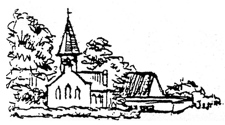 Referat af generalforsamling i Vor Frue LokalrådMandag den 7. maj 2018 kl. 19:009 personer deltog i generalforsamlingen – heraf 8 af den afgående bestyrelses medlemmer.Valg af dirigentAnnette Post blev valgt som dirigent og stemmetællerValg af referentSøren Egemar Knudsen valgtes som referentGodkendelse af indkaldelseIndkaldelsen blev godkendt af de fremmødteValg af stemmetællereAnnette Post blev valgt som stemmetællerFormandens beretningKnud Damgaard aflagde beretning for Lokalrådets aktiviteter det seneste år.Der blev afholdt møde med Roskilde Festival i 2017 og der indkaldt til møde igen i indeværende år. For løsningen af opgaver og problemstillinger er det uhensigtsmæssigt, at der ikke deltager repræsentant(er) fra Roskilde Kommune. Lokalrådet har fortsat en stor sum penge fra Kommunens Integrationspulje stående, der skal benyttes til aktiviteter m.m. for beboere på det tidligere plejehjem. Imidlertid er der ingen beboere eller planer for plejehjemmets fremtidige anvendelse. Der er derfor en aktuel opgave for Lokalrådet at tage fat på. For Lokalrådet og ejerne af ”byggetomten” på Vor Frue Hovedgade er det frustrerende, at der ikke kan opnås tilladelse til opførelse af nye boliger. Formanden har også det forgangne år benyttet tid herpå.Lokalrådet har været meget aktive omkring trafikale forhold. Der er etableret 40-km zone i Vor Frue By. De trafikale udfordringer ved ”Vilvorde-krydset” er der benyttet meget tid på. Der har blandt andet været politisk kontakter, for at sætte fokus på behovet for en omlægning af vejforløbet.Byvandring i Vor Frue blev gennemført i april måned. Formanden meddelte, at han ikke genopstiller til valget og at Jeanie ønsker at fratræde som kasserer for Lokalrådet pr. d.d.Indkomne forslag (der er ikke indkommet ændringsforslag)Godkendelse af årsregnskabDer forelå ikke et korrekt opstillet årsregnskab, men specifikationen af udgifterne og kassebeholdningen blev godkendt. Revisor har påset at kassebeholdningen er til stede.Der bør fremover opstillet et egentligt årsregnskab.Valg af medlemmer til bestyrelsen jf §3Følgende personer er udpeget som medlemmer af bestyrelsen for Vor Frue Lokalråd:Menighedsrådet – Vor Frue Sogn – 		Sofie Frost BondorfSangkoret og Øde Hastrup Landsbylaug 		Heidi LückingStøtteforeningen for Vor Frue Klub og SFO	Annette PostDarup Landsbylaug 				UbesatTjæreby Landsbylaug 				Jens GerupKamstrup Landsbylaug				Grete JönssonVor Frue Skole 					Søren Egemar KnudsenSpilloppen 					Michael KlingenbergVor Frue Idrætsforening				UbesatHanne Hansen og Jette Riis Gartenmann er valgt på generalforsamlingen i 2017 og valgt for to år.Valg af 2 medlemmer til bestyrelsenMikkel Lundby Jensen – Øvejen 3 blev indvalgt som medlem af bestyrelsen på vegne af beboerne.Det andet medlem blev ikke valgt på grund af manglende kandidater.Generalforsamlingen godkendte at bestyrelsen kan indsupplere et medlem efter generalforsamlingens afslutning og uden indkaldelse til ekstraordinær generalforsamling.Valg af 1 suppleant til bestyrelsen Generalforsamlingen godkendte at bestyrelsen kan indsupplere et medlem efter generalforsamlingens afslutning og uden indkaldelse til ekstraordinær generalforsamling.Valg af Revisor Kenneth Nielsen blev genvalgt som revisorValg af Revisor suppleantIngen valgtEventueltIntet****Konstituering af bestyrelsenPå baggrund af at både formand og kasserer fratræder ifm. generalforsamlingen besluttede de tilstedeværende medlemmer af bestyrelsen; Sofie, Annette, Hanne, Heidi, Mikkel, Michael, Søren og Jette straks at konstituere bestyrelsen med følgendeFormand: Annette PostKasserer: Jette Riis Gartenmann